Lesson 5: Standard Algorithm: Multi-digit Numbers without ComposingStandards AlignmentsTeacher-facing Learning GoalsUse the standard algorithm to multiply up to three-digit numbers and two-digit numbers, without composing new units.Student-facing Learning GoalsLet’s use the standard algorithm to multiply two-digit numbers and three-digit numbers.Lesson PurposeThe purpose of this lesson is for students to use the standard algorithm to multiply up to three-digit numbers and two-digit numbers without composing a new unit.
 In a previous lesson, students used the standard algorithm to multiply up to five-digit numbers by one-digit numbers. They connected the standard algorithm to a different algorithm that uses partial products. In this lesson, students find products of a three-digit number and a two-digit number when composing is not required. The numbers in this lesson do not require composing so that students can make sense of where to record the second partial when using the standard algorithm to multiply a three-digit number by a two-digit number. Students will work with products of a two-digit number and a three-digit number when composing is required in the next lesson.  Access for: Students with DisabilitiesRepresentation (Activity 2) English LearnersMLR8 (Activity 1)Instructional RoutinesNumber Talk (Warm-up)Lesson TimelineTeacher Reflection QuestionHow did the student work that you selected impact the direction of the discussion? What student work might you pick next time if you taught the lesson again?Cool-down(to be completed at the end of the lesson)  5minStandard Algorithm without Composition of a New UnitStandards AlignmentsStudent-facing Task StatementUse the standard algorithm to find the value of .Student Responses4,669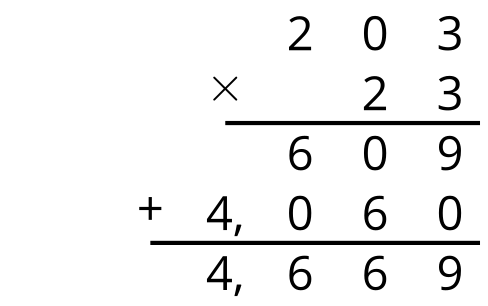 Addressing5.NBT.B.5Building Towards5.NBT.B.5Warm-up10 minActivity 120 minActivity 215 minLesson Synthesis10 minCool-down5 minAddressing5.NBT.B.5